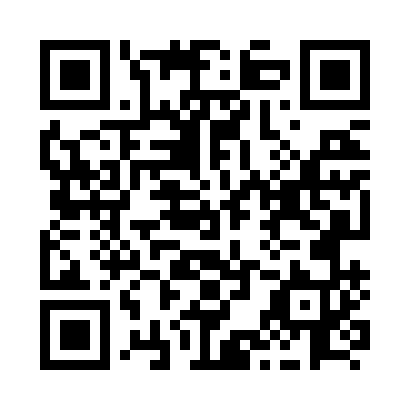 Prayer times for Bearbrook, Ontario, CanadaWed 1 May 2024 - Fri 31 May 2024High Latitude Method: Angle Based RulePrayer Calculation Method: Islamic Society of North AmericaAsar Calculation Method: HanafiPrayer times provided by https://www.salahtimes.comDateDayFajrSunriseDhuhrAsrMaghribIsha1Wed4:135:4912:585:598:099:442Thu4:115:4712:586:008:109:463Fri4:095:4612:586:018:119:484Sat4:075:4412:586:018:129:505Sun4:065:4312:586:028:149:516Mon4:045:4212:586:038:159:537Tue4:025:4012:586:048:169:558Wed4:005:3912:586:048:179:579Thu3:585:3812:586:058:189:5910Fri3:565:3612:586:068:2010:0011Sat3:545:3512:586:078:2110:0212Sun3:525:3412:586:078:2210:0413Mon3:505:3312:586:088:2310:0614Tue3:495:3212:586:098:2410:0815Wed3:475:3012:586:098:2610:0916Thu3:455:2912:586:108:2710:1117Fri3:445:2812:586:118:2810:1318Sat3:425:2712:586:118:2910:1519Sun3:405:2612:586:128:3010:1620Mon3:395:2512:586:138:3110:1821Tue3:375:2412:586:138:3210:2022Wed3:365:2312:586:148:3310:2123Thu3:345:2212:586:158:3410:2324Fri3:335:2212:586:158:3510:2525Sat3:315:2112:586:168:3610:2626Sun3:305:2012:586:168:3710:2827Mon3:295:1912:596:178:3810:2928Tue3:275:1912:596:178:3910:3129Wed3:265:1812:596:188:4010:3230Thu3:255:1712:596:198:4110:3431Fri3:245:1712:596:198:4210:35